DOCUMENT UNIQUE D’EVALUATION DES RISQUES PROFESSIONNELSCabinet d’Orthodontie de XXXXDrXXXXXXLoi 91-1414 du 31/12/1991, Décret N°2001-1016 du 05/11/2001Art L4121-1 et suivants du Code du TravailIssu du modèle de La Lettre n°18 de juin 2003L'employeur doit le tenir à la disposition du médecin inspecteur régional du travail et de l'inspecteur du travail.RENSEIGNEMENTS D'ORDRE GENERALDATE D’ETABLISSEMENT DU DOCUMENT 	- XXXXXXXDATES DE REVISION ET DE MISE A JOUR DU DOCUMENT	- XXXXXXX      - XXXXXXX- XXXXXXXIDENTIFICATION DE L'ETABLISSEMENT Cabinet d'orthodontie du Docteur XXXXXXXXAdresse du cabinet : XXXXXXXXTéléphone : XXXXXXXXXNature de l'activité : Orthopédie Dento FacialeConvention collective : Personnel des cabinets dentaires N°3255 du 17/01/1992Existe-t-il un règlement intérieur : nonExiste-t-il des délégués du personnel : nonEmetteur du document : Docteur XXXXXXXXXEFFECTIFS CONCERNES PAR LE DOCUMENTEmployeur : XXXXXXXXXXXPersonnel concerné par ce document :APPRECIATION DES RISQUESFACTEURS DE RISQUERisques infectieuxAccident d’exposition au sang par piqûre ou coupure : instrument, arcs métalliques...Accident d’exposition au sang par projection oculaire lors du travail à quatre mainsInhalation : contamination aérienne virale bactérienne ou fongiqueMorsureContamination cutanée : streptocoque, pneumocoque, herpès...Contamination oculaire : kératoconjonctivite virale...Risques chimiquesAllergie latex résine acrylique et méthacrylate  métaux (chrome avec instruments métalliques inox, nickel, cobalt...)antiseptique : formaldéhyde, ammonium quaternaire, chlorhexidineBrûlure chimiquepar flamme              Toxique Irritation cutanée : produit antiseptique, hypochlorite alcalin Irritation pulmonaireIrritation/brûlure oculaireInhalation des vapeurs des imprimantes 3D Risques liés aux rayonnementsRayons X de la radio panoramique et téléradiographieRisques physiquesLiés à la posture de travail : debout/assis, penché en avantLiés à la manutention de colisLiés à la projection de résine ou poussières (meulage d'appareil dentaire)Liés au travail sur écranLiés à l’utilisation du laser diodeAutres risquesThermique : autoclave, chaîne de décontamination, chaleur des buses et plateau des imprimantes 3DSonore : ultra-sons, aspiration, compresseur, turbine, micromoteur	Lumineux : travail de précision avec nécessité d'un éclairage élevé, lampes à photopolymériserStress : charge mentale, tâches diverses, travail de précision, gestion des urgences...PosturalChute dans l’escalierChocs électriques, incendieCONDITIONS GENERALES DE TRAVAILEquipements sociauxMise à disposition d’une cafetière, cuisine, 1 micro-ondes, 1 vestiaire fermant à clésToilettes personnels/patients séparéesCaractéristiques des locaux de travail Présence :d'une climatisation réversible chaud/froidd'une VMC (ventilation)d’un chauffage d’appoint dans la cuisined’un dispositif de purification d’air professionnel aux lieux stratégiques depuis le 11/05/2020 INDICATEURS DE RESULTATS (données au cours des douze derniers mois)Accidents liés au travailAccident avec arrêt : nombre = 0Incapacités Professionnelles Permanentes liées à un accident du travail : nombre = 0Nombre d'enquête sur les accidents du travail : nombre = 0Taux de fréquence : (nb d'accidents avec arrêt x 1000000 / nombre d'heures travaillées) : = 0Taux de gravité (Nombre de jours indemnisés x 1000 / nombre d'heures travaillées) : = 0Maladies professionnellesNombre de déclarations : 	Sur avis du médecin du travail = 0	Sur avis d'un autre médecin = 0Nombre de maladies professionnelles reconnues	Nature des maladies et tableaux concernés = 0	Incapacités Professionnelles permanentes liées à une maladie professionnelle = 0ACTIONS MISES EN PLACE TENDANT A LA REDUCTION DES RISQUESRappel des normes Niveau sonore : inférieur à 80 dBDosimétries : inférieur à 20 mSv (somme des doses efficaces reçues par expositions externes et        Internes sur 12 mois consécutifs)Eclairage : Norme AFNOR NF EN 12464-1 // France, X 90-0003-1 de juin 2003Cabinet de soins, éclairage général : 500 luxChamps opératoires et pour l'appariement de la couleur des dents : 5000 lux Poste de stérilisation des instruments : 1000 luxTempérature de couleur : Tcp < 6000 K (froide)Rendu des couleurs (RA) > 90PREVENTION GENERALE DES RISQUESRisques infectieuxCOVID19 : cf. mesures détaillées plus loin Cheveux attachés, masque et lunettes de protection Tenues de travail changées quotidiennement Chaussures et chaussettes dédiées au local professionnel Machine à laver le linge à disposition Nettoyage quotidien des locaux avec procédure iconographiée (cf.manuel du cabinet)Nettoyage régulier des surfaces de soins et des zones à risque de contamination croisée (poignées, stylos, lecteurs CB et CV etc…) par l’assistante dentaire en charge du secrétariatEntretien des surfaces dès qu’elles sont souilléesRevêtement sol et mur facile à entretenir Flacons de solution hydroalcoolique à disposition des patients à l’accueil ainsi qu’un autre côté secrétariat Procédures écrites pour l'utilisation des produits de désinfection : mains, instruments, traitement de l’eau des units, aspiration, surfaces (cf. manuel du cabinet)Produits spécifiques professionnels pour nettoyage des locaux et surfacesNettoyage des instruments :			- recueil des instruments sales dans un bac de désinfection fermé (15 minutes minimum)			- immersion complète des instruments puis nettoyage professionnel dans cuve GAMASONIC- SNC 17			- brossage de certains instruments à la main (brosse spéciale pour fraises) Stérilisation par autoclave : contrôle par tests quotidiens et règlementaires avec traçabilitéEnsachage préalable du matériel et soudure des sachets avec traçabilité de chaque cycleEtiquetage de chaque sachetStockage dans un lieu sec, 2 mois maximum à l'abri des contaminations	Port de gants et masque lors des étapes de décontamination Protocole accident d'exposition au sang (AES) existant et affiché en salle de stérilisationPas de manipulation de seringues d'anesthésie Retrait des aiguilles d’anesthésie par le praticien puis déposée dans un container adapté. Gestion des déchets à risque infectieux par collecte par organisme agréé (contrat DASRI). Risques chimiquesPort de gants et masque pour la stérilisation Suivi des procédures des fiches de sécurité fournies par les fabricants dans le classeur en salle de stérilisationPas de fabrication d’appareils en résine méthacrylate allergisanteFiches de données de sécurité pour chacun des produits utilisésPas de port de gants près des dispositifs générant une flamme au cabinet (chalumeau et briquet)Pas d'utilisation de mercure au cabinetDispositif de ventilation pour les imprimantes 3D (VMC)Manipulation des résines des imprimantes 3D à stéréolithographie avec des gantsRisques liés aux rayonnements ionisantsLiés à l'appareil radiologique (panoramique et téléradiographie) - suivi par personne PCR (XXXXXXXXXXXXXXXXXXXXXXXXXXXXXXXX) - contrôle du matériel par organisme agrée suite au décret du 31.03.03 (XXXXXXXX)- salle dédiée plombée - zone contrôlée délimitée et matérialisée par un panneau - dosimétrie : capteurs à l’intérieur et à l’extérieur de la salle radio adressé à l’INRSS de manière trimestrielleAutres risques Thermiques : procédure dans le manuel du cabinet pour la manipulation de l’autoclaveEviter de toucher le plateau chauffant et buse des imprimantes 3D. Ne pas manipuler les imprimantes 3DPhysiques : utilisation de lunettes de protection ou d’un box à gratter avec aspiration pour le meulage des appareils en résine Sonores :-   bouchons d’oreilles personnels recommandés 				 		-   pompe d’aspirations et compresseurs placés dans le garageLumineux : environnement de travail très lumineux renforcé par un éclairage aux normes, Port de    lunettes filtrant les UV lors de la photopolymérisation ou rester hors champ de la lampePostural :- sièges réhaussés dans le laboratoire- fauteuil professionnel pour le secrétariatElectrique : contrôle électrique réalisé selon les normes en vigueur (XXXXXX) avec contrôle des extincteurs (XXXXXXX)Bilan calorifique effectué par la société XXXXXXXXSuivi médical des salariés Médecine du travail, suivi vaccinal entre autresObligation de vaccination : • l’hépatite B
• la diphtérie,
• le tétanos,
• la poliomyéliteDiffusion des consignes de sécuritéAffichage de l'interdiction de fumer/ vapoter Blocs sorties de secours allumés en permanence4 issues de secours (portes-fenêtres des salles de soin)Trousse de secours (en cours de révision)DETAILS SUR LA GESTION DES DASRIInstruments piquants/coupants/tranchants : arcs, appareils orthodontiques, fraises...			=> placés dans les poubelles en plastique jauneNe pas remplir le conteneur à DASRI à plus de 80%PROCEDURE EN CAS DE PROJECTION OCULAIRE Rappel sur le port obligatoire et la mise à disposition de lunettes de protectionRincer abondamment au sérum physiologique jusqu’à l’élimination du corps étranger (avoir un produit de lavage oculaire au cabinet)En cas de gêne, douleur, contacter le service des urgencesPROCEDURE EN CAS D’AESSuivre l’affichage en salle de stérilisationSOINS DE PREMIERS SECOURSNombre de personnes formées : 7 (2 praticiens + 5 assistantes-dentaires)Nature de leur formation : AFGSU 1 et 2 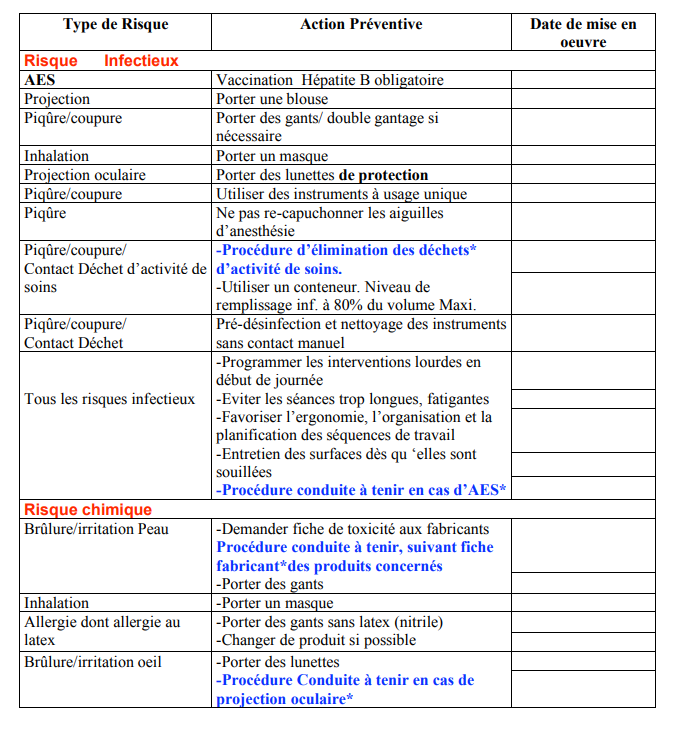 ACTIONS MISES EN PLACE DANS LA CADRE DE LA PANDEMIE COVID 19 AVANT LA FERMETURE DU CABINET LE 16 MARS 2020Il est question de décrire ici les moyens mis en œuvre par le Docteur XXXXXX afin de limiter le risque de contamination croisée au sein du cabinet et donc in fine de protéger le personnel.Du 27 Janvier 2020 au 10 mars 2020Mise en place de flacons de solutions hydroalcooliques Lors des mails de rappels de RDV adressés aux patients : demande de nous prévenir en cas de signes physiques, de contact avec des personnes malades et de ne venir qu’avec 1 seul accompagnant Du 10 Mars 2020 au 15 Mars 2020Accompagnants refusés en salle de soinsAccompagnants au-delà de 1 refusés en salle d’attenteRdv de surveillance et nouvelles consultations décaléesVentilation régulière du cabinetRetrait des revues et jouets de la salle d’attente, limitation de la salle d’attente à 6 chaisesLavage des mains obligatoire pour patients et accompagnants à l’arrivée au cabinetAffichage informatif sur le COVID 19 en salle d’attente avec en particulier la description des gestes barrièresLe 16 MarsConvocation uniquement des patients à dispositifs potentiellement iatrogènes en prévision de la suite Mise en chômage partiel/congés/arrêt de travail pour garde des enfants des assistantes et personnel d’entretienLe 17 MarsFermeture du cabinetA partir du 11 Mai 2020 jusqu’au…….Vérification de la présence de la norme des produits d’entretien virucide NF EN 14476 : sinon achat ; affichage des temps d'application des différents produitsMise à disposition de gants pour la secrétaire à l’accueil qui doit manipuler des chèques ou espèces + masque + écran plexiglas de protection + marquage au sol de distanciationMise en place d’un protocole d’allègement du planning et information des patients des nouveaux protocoles d’accueil avant leur RDV (par mail)Mise en place d’un protocole pour les règlements à distance (CB par le portail web, virement)Mise en place d'un protocole entre les personnes du cabinet : rappel des gestes barrières, pas d'embrassades, port du masque chirurgical excepté dans la zone personnelle de cuisineMise en place d’écran en plexiglass à l’accueilMise en place de nouveaux équipements pour les actes de base et la stérilisation pour les assistantes : visière +gantsMise en place de nouveaux équipements pour les soins avec aérosolisation : visière, masques ffp2, sur-chausses, sur blouses lavables ou jetables, calot ou charlottesVentilation des salles de soin par le praticien 15 minutes en cas d’aérolisationMise en place de la signature des devis à distance : XXXXXXXXXFermeture des toilettes patients et de la salle d’hygiène jusqu’à la fin de la pandémieFilm plastique sur les claviers informatiques et lampe à photopolymériser/achat de claviers médicaux type cleankeysPoubelles spéciales pour les masques, gants, surblouses, surchaussures de tout le personnel avec zone de stockage des poubelles dédiées/achat de machines à laver pour les surblouses et calots.Dépose du téléphone portable aux vestiairesSignature de l’équipe : DrXXXXXXX					DrXXXXXXXAssistante XXXXXXX				Assistante XXXXXXXSecrétaire XXXXXXX				Secrétaire XXXXXXXPersonne d’entretien XXXXXNOMPRENOMQUALIFICATIONCONTRAT DE TRAVAILXXXXXXXXXXAssistante dentaireXXXXXXXXXXXXXXXAssistante dentaireXXXXXXXXXXXXXXXSecrétaireXXXXXXXXXXXXXXXSecrétaireXXXXXPièces du cabinetSurface (m2)Revêtement de solClimAérationEau	Cabinet au RdCAccueilXXPARQUET1//Salle d'attenteXX      PARQUET12 fenêtres/Espace brossageXCARRELAGE//1Toilettes patientsXCARRELAGE/1 fenêtre1LaboratoireXXCARRELAGE/VMC+fenêtre1Salle de stérilisation 1XCARRELAGE/VMC1Salle de radiologieXX PARQUET/3 fenêtres/Salles de Soins 1XXPARQUET14 fenêtres2Salle de Soins 2XXPARQUET13 fenêtres2Salle de Soins 3XXPARQUET11 fenêtre2